Как в Excel создаются формулы и таблицы. ПошаговоФормула предписывает программе Excel порядок действий с числами, значениями в ячейке или группе ячеек. Без формул электронные таблицы не нужны в принципе. Формулы и таблицы 
Excel это очень важный момент!Конструкция формулы включает в себя: константы, операторы, ссылки, функции, имена диапазонов, круглые скобки содержащие аргументы и другие формулы. На примере разберем практическое применение формул для начинающих пользователей.ФОРМУЛЫ В EXCELЧтобы задать формулу для ячейки, необходимо активизировать ее (поставить курсор) и ввести равно (=). Так же можно вводить знак равенства в строку формул. После введения формулы нажать Enter. В ячейке появится результат вычислений.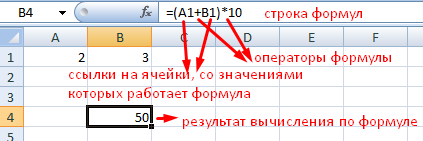 В Excel применяются стандартные математические операторы: Символ «*» используется обязательно при умножении. Опускать его, как принято во время письменных арифметических вычислений, недопустимо. То есть запись (2+3)5 Excel не поймет.Программу Excel можно использовать как калькулятор. То есть вводить в формулу числа и операторы математических вычислений и сразу получать результат.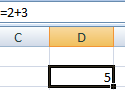 Но чаще вводятся адреса ячеек. То есть пользователь вводит ссылку на ячейку, со значением которой будет оперировать формула. 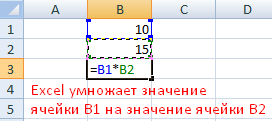 При изменении значений в ячейках формула автоматически пересчитывает результат. 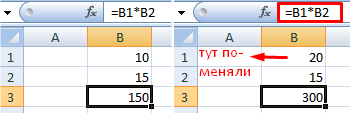 Ссылки можно комбинировать в рамках одной формулы с простыми числами. 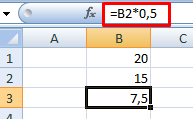 Оператор умножил значение ячейки В2 на 0,5. Чтобы ввести в формулу ссылку на ячейку, достаточно щелкнуть по этой ячейке.В нашем примере:Поставили курсор в ячейку В3 и ввели =.Щелкнули по ячейке В2 – Excel «обозначил» ее (имя ячейки появилось в формуле, вокруг ячейки образовался «мелькающий» прямоугольник).Ввели знак *, значение 0,5 с клавиатуры и нажали ВВОД.Если в одной формуле применяется несколько операторов, то программа обработает их в следующей последовательности:%, ^;*, /;+, -.Поменять последовательность можно посредством круглых скобок: Excel в первую очередь вычисляет значение выражения в скобках.КАК В ФОРМУЛЕ EXCEL ОБОЗНАЧИТЬ ПОСТОЯННУЮ ЯЧЕЙКУРазличают два вида ссылок на ячейки: относительные и абсолютные. При копировании формулы эти ссылки ведут себя по-разному: относительные изменяются, абсолютные остаются постоянными.Все ссылки на ячейки программа считает относительными, если пользователем не задано другое условие. С помощью относительных ссылок можно размножить одну и ту же формулу на несколько строк или столбцов.Вручную заполним первые графы учебной таблицы. У нас – такой вариант: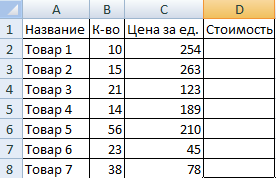 2. Вспомним из математики: чтобы найти стоимость нескольких единиц товара, нужно цену за 1 единицу умножить на количество. Для вычисления стоимости введем формулу в ячейку D2: = цена за единицу * количество. Константы формулы – ссылки на ячейки с соответствующими значениями.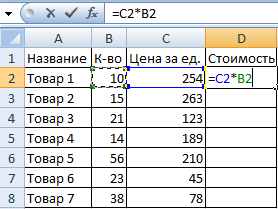 3. Нажимаем ВВОД – программа отображает значение умножения. Те же манипуляции необходимо произвести для всех ячеек. Как в Excel задать формулу для столбца: копируем формулу из первой ячейки в другие строки. Относительные ссылки – в помощь.Находим в правом нижнем углу первой ячейки столбца маркер автозаполнения. Нажимаем на эту точку левой кнопкой мыши, держим ее и «тащим» вниз по столбцу. 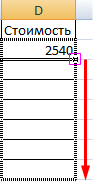 Отпускаем кнопку мыши – формула скопируется в выбранные ячейки с относительными ссылками. То есть в каждой ячейке будет своя формула со своими аргументами. 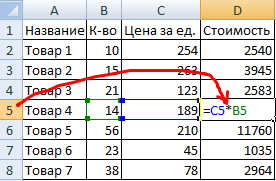 Ссылки в ячейке соотнесены со строкой.Формула с абсолютной ссылкой ссылается на одну и ту же ячейку. То есть при автозаполнении или копировании константа остается неизменной (или постоянной).Чтобы указать Excel на абсолютную ссылку, пользователю необходимо поставить знак доллара ($). Проще всего это сделать с помощью клавиши F4.Создадим строку «Итого». Найдем общую стоимость всех товаров. Выделяем числовые значения столбца «Стоимость» плюс еще одну ячейку. Это диапазон D2:D9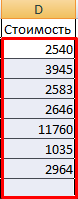 2. Воспользуемся функцией автозаполнения. Кнопка находится на вкладке «Главная» в группе инструментов «Редактирование».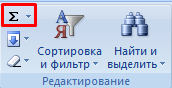 3. После нажатия на значок «Сумма» (или комбинации клавиш ALT+«=») слаживаются выделенные числа и отображается результат в пустой ячейке.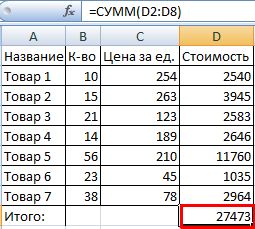 Сделаем еще один столбец, где рассчитаем долю каждого товара в общей стоимости. Для этого нужно:Разделить стоимость одного товара на стоимость всех товаров и результат умножить на 100. Ссылка на ячейку со значением общей стоимости должна быть абсолютной, чтобы при копировании она оставалась неизменной.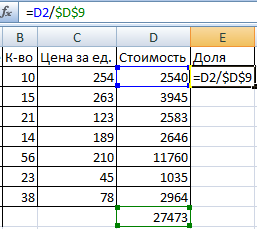 2. Чтобы получить проценты в Excel, не обязательно умножать частное на 100. Выделяем ячейку с результатом и нажимаем «Процентный формат». Или нажимаем комбинацию горячих клавиш: CTRL+SHIFT+53. Копируем формулу на весь столбец: меняется только первое значение в формуле (относительная ссылка). Второе (абсолютная ссылка) остается прежним. Проверим правильность вычислений – найдем итог. 100%. Все правильно.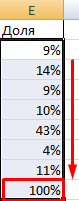 При создании формул используются следующие форматы абсолютных ссылок:$В$2 – при копировании остаются постоянными столбец и строка;B$2 – при копировании неизменна строка;$B2 – столбец не изменяется.КАК СОСТАВИТЬ ТАБЛИЦУ В EXCEL С ФОРМУЛАМИЧтобы сэкономить время при введении однотипных формул в ячейки таблицы, применяются маркеры автозаполнения. Если нужно закрепить ссылку, делаем ее абсолютной. Для изменения значений при копировании относительной ссылки.Простейшие формулы заполнения таблиц в Excel:Перед наименованиями товаров вставим еще один столбец. Выделяем любую ячейку в первой графе, щелкаем правой кнопкой мыши. Нажимаем «Вставить». Или жмем сначала комбинацию клавиш: CTRL+ПРОБЕЛ, чтобы выделить весь столбец листа. А потом комбинация: CTRL+SHIFT+"=", чтобы вставить столбец.Назовем новую графу «№ п/п». Вводим в первую ячейку «1», во вторую – «2». Выделяем первые две ячейки – «цепляем» левой кнопкой мыши маркер автозаполнения – тянем вниз.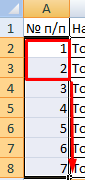 3.По такому же принципу можно заполнить, например, даты. Если промежутки между ними одинаковые – день, месяц, год. Введем в первую ячейку «окт.15», во вторую – «ноя.15». Выделим первые две ячейки и «протянем» за маркер вниз.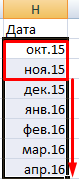 4. Найдем среднюю цену товаров. Выделяем столбец с ценами + еще одну ячейку. Открываем меню кнопки «Сумма» - выбираем формулу для автоматического расчета среднего значения.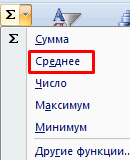 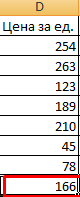 Чтобы проверить правильность вставленной формулы, дважды щелкните по ячейке с результатом.Ну вот! Теперь мы умеем создавать формулы и таблицы в Excel.ОператорОперацияПример+ (плюс)Сложение=В4+7- (минус)Вычитание=А9-100* (звездочка)Умножение=А3*2/ (наклонная черта)Деление=А7/А8^ (циркумфлекс)Степень=6^2= (знак равенства)Равно<Меньше>Больше<=Меньше или равно>=Больше или равно<>Не равно